30ο ΔΗΜΟΤΙΚΟ ΣΧΟΛΕΙΟ ΑΧΑΡΝΩΝ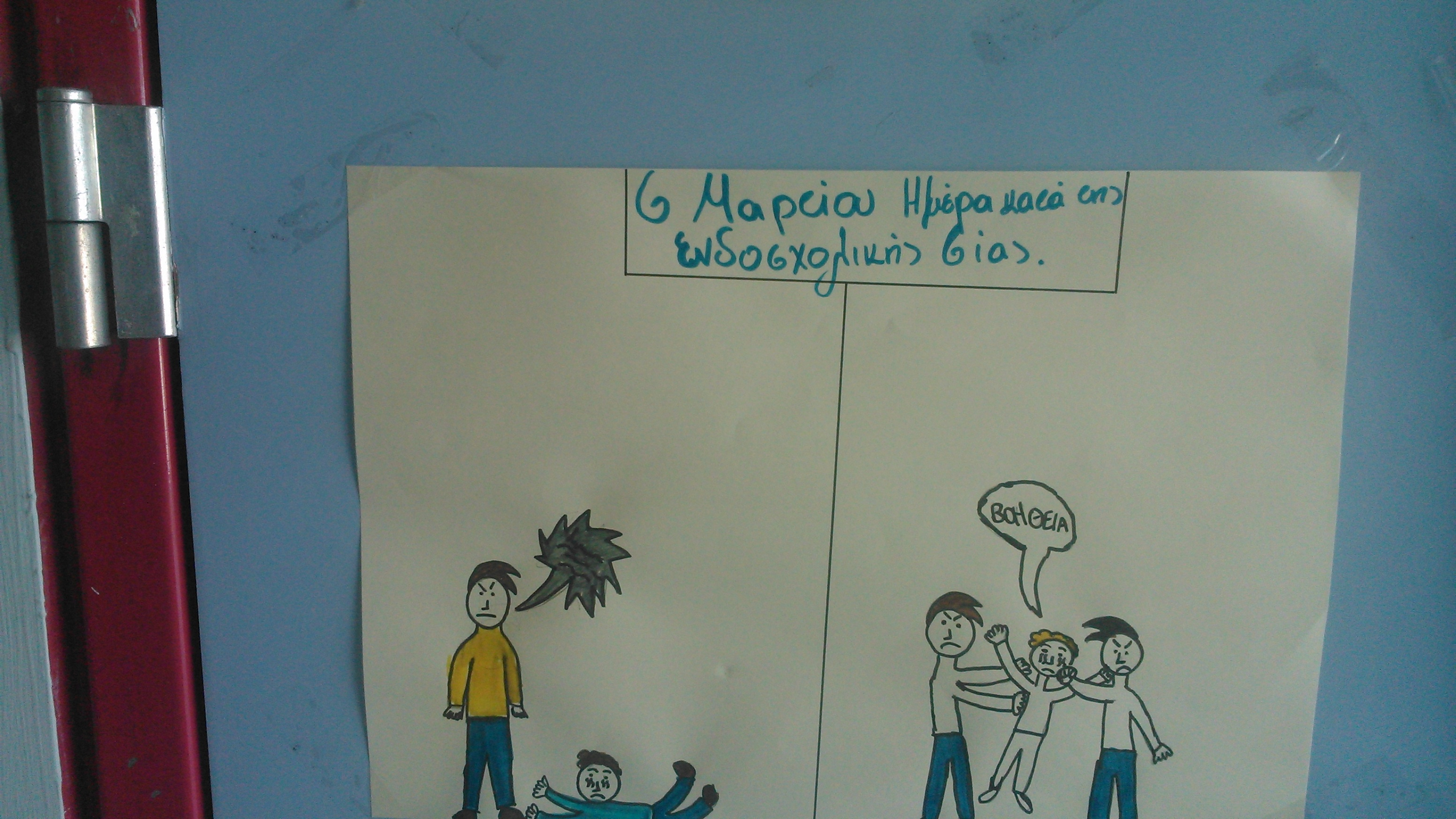 